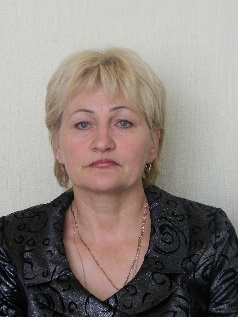 МОТАЛЬ Валентина ПавловнаТРУДОВАЯ ДЕЯТЕЛЬНОСТЬКонтактные телефоны: моб.: +7 (918) 430-11-19Дата рождения06 августа 1959 годаМесто рожденияРеспублика Казахстан, Кустанайская область,Урицкий район, п. Павлыш-Спасский.Адрес постоянной регистрацииКраснодарский край, Тбилисский район, ст. Тбилисская, ул. Совхозная, 69Образование (когда и какие учеб. заведения закончил)среднее специальное, Костанайское медицинское училище,1979Специальность по образованиюфельдшер-лечебникУченая степеньнетНахождение в статусе депутатавыборных органовдепутат Совета Тбилисского сельского поселения Тбилисского района с 19 сентября 2014 года, 2019 год депутат четвертого созыва Тбилисского сельского поселения Тбилисского районаГосударственные наградынетЧленство (участие) в общественных объединениях (организациях, движениях)нетЧленство в партии (год вступления)/беспартийныйЧлен ВПП «ЕДИНАЯ  РОССИЯ»Партийная должностьнетГод начала - год окончанияДолжность, место работы1978-1995Республика Казахстан, Зерносовхоз им. Темерязьева, участковая больница.2005-2007ст. Тбилисская, продавец2012-н/времяпредседатель КТОС микрорайона № 21, ст. Тбилисская